                  ИЗБОР НА ОТГОВОРНИК 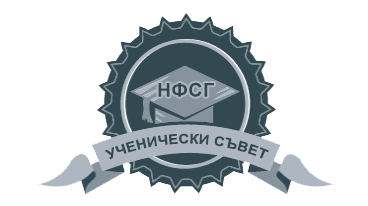 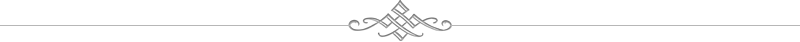 Същност на ученическото самоуправление:	Ученическото самоуправление е всяка дейност от учениците, концентрирана към живота им в училище. Негов орган е Ученическия съвет, а историята му започва още от 19 век в Англия. Същността му стои в това учениците да участват в организирането на живота си в училище, формирайки извънкласни дейности с културна, образователна или развлекателна форма и да бъдат част от управлението на училището.	Ученическият съвет на НФСГ съществува от 2011 година и има богат опит от всякакви дейности, предимно благотворителност. Характеристика на отговорника:Има желание и потенциал да работи за своето личностно развитие и развитието на училището си;Има желание да стане част от ученическото самоуправление и подкрепя идеята за него;Умее обективно и ясно да изразява позицията на съучениците си и да защитава интересите и правата им пред преподавателите, училищните власти или обществото;Участва в дейността на Ученическия съвет, която винаги е в полза на учениците, учителите, училището или обществото;Запознат е с правилника на училището и сигнализира всички нарушения от свои ученици или учители.Задължения на отговорника:Да спазва училищния правилник и да мотивира съучениците си към същото;Да бъде сериозен и изпълнителен в действията си, да поема отговорност за тях;Да няма никакви провинения, наказания и да поддържа успех над мн. доб. 4,50;Да сигнализира ученическия съвет, класният ръководител или член на ръководството на гимназията, при нарушения от свои съученици или преподаватели, да бъде обективен в оценката си;Да помага на класния ръководител при провеждането на организационна дейност в класа;Да работи за просперитета на ученическото самоуправление и НФСГ, като редовно посещава Общите събрания и участва във всички форми на дейност на съвета.Избор и промяна на отговорник:Отговорник се избира чрез общо гласуване от класа, като всеки ученик може да се запише;Класният ръководител трябва да прочете този съветник пред класа (или да го даде на ученик, който да го прочете) и да помогне на класа при избора не неговия отговорник без да влияе пряко върху избора;Отговорник се освобождава по собствено желание, чрез гласуване на Общо събрание или по желание на класа му и класния ръководител взаимно;Веднага след освобождаване на отговорник, класът трябва да избере нов такъв. Всеки клас трябва да има между един и трима отговорници.